附件2河西学院公开招聘（2022年第四期）报名、查询系统进入通道一、报名系统1.网址http://eoa.hxu.edu.cn/edc/formview/kusobs2.二维码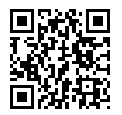 二、查询系统1.网址http://eoa.hxu.edu.cn/mobilemode/mobile/view.html?appid=9501&mTokenFrom=anonymous&mToken=B1D2A570DDA1C248C67229230DB64FA02.二维码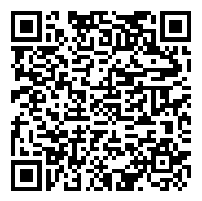 